Nous vous remercions d’accueillir et de participer à la formation de nos élèves au sein de votre établissement. Ce livret permet :D’assurer la liaison entre l’élève, la structure professionnelle et l’établissement de formationDe faciliter votre fonction de tuteurDe suivre les apprentissages de l’élèveL’équipe pédagogique se tient à votre disposition pour toutes informations complémentaires.SOMMAIREInformations aux tuteurs	2Famille des métiers de la beauté et du bien-être	3Rôle des PFMP en 2nde MBBE	3Engagement du stagiaire	4Organisation de la PFMP 1	5Suivi des activités mises en œuvre PFMP1	6BILAN du tuteur PFMP 1	7Attestation de formation en milieu professionnel PFMP N°1	8Organisation de la PFMP 2	9Suivi des activités mises en œuvre PFMP2	10BILAN du tuteur PFMP 2	11Attestation de formation en milieu professionnel PFMP N°2	12Le tuteur :Accueille l’élève, suit sa progression, réalise, dans la mesure du possible, un bilan hebdomadaire ;Valorise la place de l’élève dans la structure ;Transmet à l’élève les connaissances pratiques et techniques indispensables au futur professionnel ;Encourage la curiosité de l’élève dans le cadre de l’environnement professionnel. En cas d'absence : Prévenir l’établissement scolaire La famille de métiers de la beauté et du bien-être comprend le baccalauréat professionnel esthétique cosmétique parfumerie et le baccalauréat professionnel métiers de la coiffure.La classe de seconde des métiers de la beauté et du bien-être (MBBE) permet aux élèves :un début de professionnalisation en travaillant sur des compétences communes aux deux baccalauréats préparés et en mobilisant des techniques de coiffure ou d’esthétique ;de conforter leur choix d’orientation ;d’éclairer leur réflexion sur l’orientation.Afin d’accompagner les élèves dans leur choix, des temps d’immersion en milieux professionnels peuvent être prévus dans chaque secteur. Les périodes de formation en milieu professionnel (PFMP) sont des phases déterminantes de la formation menant au diplôme car elles permettent à l’élève ou au stagiaire d’acquérir les compétences liées aux emplois qui caractérisent ce diplôme.Elles permettent au futur diplômé :De découvrir une entreprise dans ses fonctions et ses contraintes comme un lieu organisé d’activités diverses : soins esthétiques, maquillages/ coiffure ; conseils, vente...De s’insérer dans une équipe de professionnels et de prendre toute la mesure de l’importance des relations humaines vis-à-vis de la clientèle.D’apprendre à travailler en situation professionnelle réelle, et développer des compétences liées aux techniques professionnelles et à la vente conseilJe soussigné(e) …………………………………………………, m’engage lors des périodes de formation en milieu professionnel :Avant la période de formation en milieu professionnel :Prendre contact avec le responsable et/ou le tuteur de la structure professionnelle ;Comprendre les objectifs de PFMP et travail à réaliser ;Au début de la PFMP :  Présenter le livret de suivi formation et les objectifs de la formationAu cours de la PFMP :Respecter l’organisation de la structure : horaires, tenue professionnelle, protocoles… ;Respecter les règles d’hygiène et de sécurité en vigueur dans l’entreprise ;Assurer les tâches confiées par le tuteur ;Prendre en compte les remarques faites par le tuteur et procéder aux ajustements demandés ;Réaliser les travaux de rédaction demandés par l’équipe pédagogique.En fin de PFMP :  Faire compléter l’attestation de formation en milieu professionnel En cas d'absence :Prévenir obligatoirement le tuteur de stage ET le centre de formation. Fournir un certificat médical s’il y a lieu Récupérer les heures d’absence en accord avec le tuteur et l’établissement de formationLe………………           Signature du stagiaireActivités prioritaires à confier au stagiaire : Voir document « Suivi des activités mises en œuvre »Travail de rédaction, de récolte… demandé au stagiaire par l’équipe pédagogique : ............................................................................................................................................................................................................................................................................................................................................................................................................................................................................................................................................................................................................................................................................................................................................................................................................................................................................................................................................................................................................................................................................................................................................................................................................................................................................................................................................................................................................................................................................................................................................................................................................................................................................................................................Bilan de la formation en milieu professionnel, en fin de PFMP, en présence de l’élève, de l’enseignant référent et du tuteur : Répertorier les activités menées par l’élève en le questionnant sur son travailCompléter la fiche « Suivi des activités mises en œuvre »Compléter le « Bilan du tuteur »Nom de l’élève : ……………………………………….     Prénom : …………………………………………A la fin de la PFMP : lors du bilan, cocher les activités menéesRATTRAPAGE DES JOURS D’ABSENCE : Activités prioritaires à confier au stagiaire : Voir document « Suivi des activités mises en œuvre »Travail de rédaction, de récolte… demandé au stagiaire par l’équipe pédagogique : ............................................................................................................................................................................................................................................................................................................................................................................................................................................................................................................................................................................................................................................................................................................................................................................................................................................................................................................................................................................................................................................................................................................................................................................................................................................................................................................................................................................................................................................................................................................................................................................................................................................................................................................................Bilan de la formation en milieu professionnel, en fin de PFMP, en présence de l’élève, de l’enseignant référent et du tuteur : Répertorier les activités menées par l’élève en le questionnant sur son travailCompléter la fiche « Suivi des activités mises en œuvre »Compléter le « Bilan du tuteur »Nom de l’élève : ……………………………………….     Prénom : …………………………………………A la fin de la PFMP : lors du bilan, cocher les activités menéesRATTRAPAGE DES JOURS D’ABSENCE : 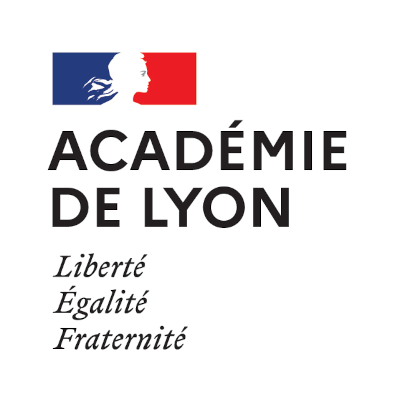 Logo du centre de formation, nom, adresse, téléphone, mail….NOM :                                                   Prénom : NOM :                                                   Prénom : Photo de l’élèveNOM :                                                   Prénom : L’élèveNom : ……………………………………….       Prénom : ……………………………………….Tel élève ou son représentant : ……………………………………   Date de naissance : ….../......./….                   Ville d’habitation  :…………………………………………. L’établissement de formationNom : …………………………………………………………………………………………Adresse : ………………………………………………………………………………………Code Postal : …………………  Ville : ………………………………………………………Tel : ………………………………      @ : …………………………………………………………………Proviseur : M. Mme ………………………………  Directeur Délégué aux formations professionnelles : M. Mme……………………………Ligne directe pour le suivi des PFMP : ……………………Les périodes de formation en milieu professionnelLes périodes de formation en milieu professionnelLes périodes de formation en milieu professionnelLes périodes de formation en milieu professionnelStructures professionnelles (nom, ville)Nom enseignants référents@ Enseignants référentsPFMP1Du ……    au …..PFMP2Du ……   au …..Référentiels des diplômes de la beauté et du bien-être et autres informations sur le secteur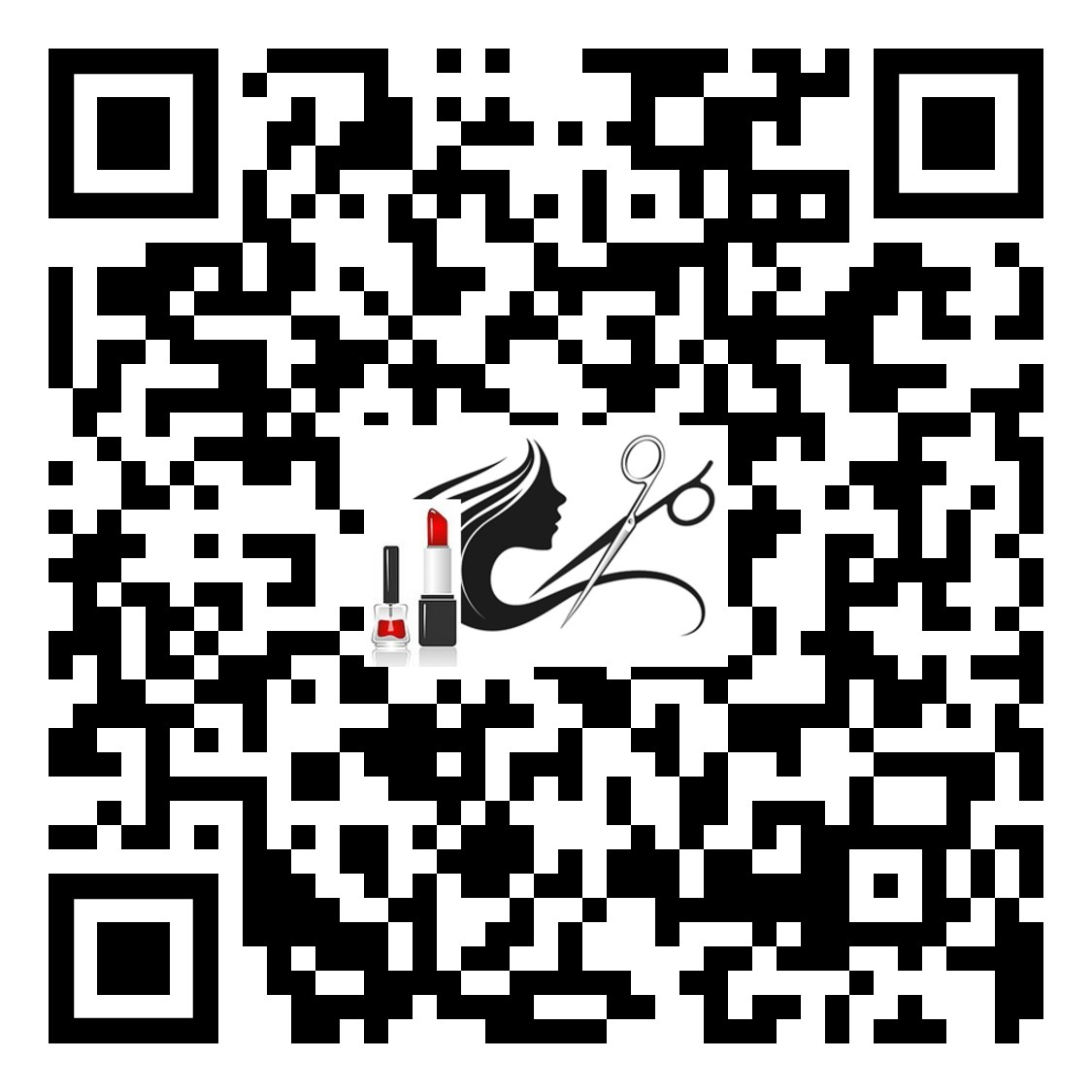 Informations aux tuteurs1. Prendre connaissance des objectifs de formation du stagiaire 2. Faire des bilans réguliers avec le stagiaire3. En fin de PFMP, faire un bilan final avec l’enseignant référent, en présence de l’élève et compléter le document « Bilan »4. Le dernier jour, compléter l’attestation de formation en milieu professionnelFamille des métiers de la beauté et du bien-êtreRôle des PFMP en 2nde MBBE POINTS DE VIGILANCE pour les PFMP en institut de beauté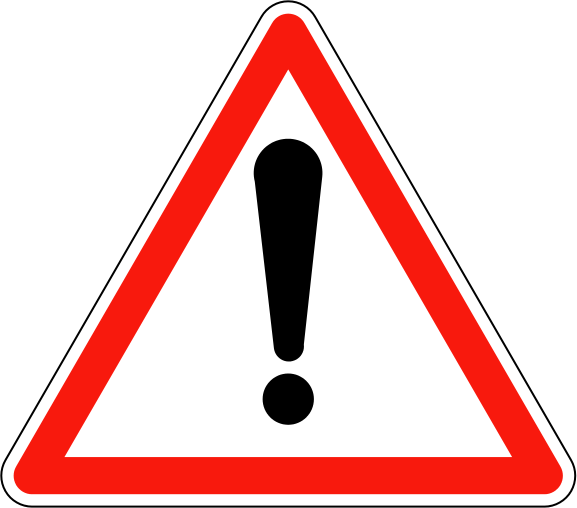 Epilation intégrale : La technique d'épilation du maillot intégral ne peut se faire que sur la base du volontariat de l’élève.Soins hommes : Les apprentissages des soins hommes doivent respecter l’intimité des élèves et la protection des mineurs.La prise en charge de ce type de clientèle fera l’objet d’un travail spécifique notamment sur l’accueil de cette clientèle et sur les usages en institut : Pas d’élève mineur seul en cabine avec un homme.Pour les élèves majeures, ceux-ci doivent être volontaires et accompagnées en phase d’apprentissage.UV : Les élèves mineurs ne doivent en aucun cas être invité(e)s à tester une séance UV (loi n° 2016-41 du 26 janvier 2016). L’amende prévue en cas de non-respect est de 7500€.La mise à disposition du public d’appareils de bronzage ou de la participation à cette mise à disposition ne peut être réalisée que par des personnes titulaires de l’attestation de compétence (décret n°2016-1848 du 23 décembre 2016).  Par conséquent, les élèves en PFMP qui ne détiennent pas encore leur diplôme d’esthétique cosmétique parfumerie ne peuvent en aucun cas conduire une prestation UV. Engagement du stagiaireOrganisation de la PFMP 1PFMP du……...……….. au ……….………  Classe : …….Organisation de la PFMP 1NOM – Prénom :  ………………………………………………Entreprise – ville : ……………………………………………...Secteur de la coiffure Secteur de l’esthétique cosmétique parfumerieEntreprise – ville : ……………………………………………...Secteur de la coiffure Secteur de l’esthétique cosmétique parfumerieSuivi des activités mises en œuvre PFMP1Activités et tâches en salon de coiffureCompétences communes à développerActivités et tâches en institut de beautéAccueil de la clientèle – Identification des attentes et des besoinsaccueillir les clients, identifier leurs attentes et leurs besoinsadopter une attitude professionnelle1- Accueillir et fidéliser la clientèle en vue d’une prestation et/ou d’une vente en beauté et bien-êtreAccueil et identification des attentes, des motivations et des besoins de la clientèleadopter une attitude professionnellecréer une relation clientrechercher les besoins du ou de la client(e) reformuler les besoins du ou de la client(e)élaborer un diagnostic pour le conseil, la venteConseil et vente de prestations esthétiques, de produits cosmétiques, d’hygiène corporelle, de parfumerie et d’accessoires de soins esthétiquesprésenter les prestations esthétiques, les produits cosmétiquesconclure la venteSuivi, développement et fidélisation de la clientèleIncrémenter un fichier clientèle numériqueRéalisation de prestations de coiffurepréparer et remettre en état le poste de travailréaliser un diagnostic en vue d’un serviceréaliser des shampoings et appliquer des soins réaliser une égalisationpréparer, appliquer une colorationémulsionner et rincer une colorationrincer une permanenteréaliser un brushingObserver des prestations de coiffure : montage de permanenteréalisation de techniques de mèchesréalisation de différentes coupes2- Mettre en œuvre des prestations beauté et bien-être dans une démarche respectueuse de l’environnementRéalisation de techniques de soins esthétiques du visage et du corpspréparer et remettre en état le poste de travailréaliser des techniques de soins esthétiquesRéalisation de maquillage du visageréaliser un diagnostic de peauréaliser des maquillagesRéalisation d’épilationsRéalisation de techniques de soins, de réparation d’ongles, de prothèsie ongulaireRéalisation de maquillage des onglesTaches communesapprécier la satisfaction de la clientèle.3- Évaluer la satisfaction de la clientèleTaches communesévaluer le résultat et la satisfaction du ou de la client(e).Relation avec la clientèle – Vente des services et des produitsmettre en valeur des produits4- Mettre en place et animer des actions de promotionMise en valeur de produits, de prestationsAnimation du lieu de vente, de journée de promotion mettre en valeur des produits, des prestations esthétiques participer à l’animation des lieux de vente et des journées de promotion.Pilotage d’une entreprise de coiffureRepérer l’aménagement des espaces de l’entreprise de coiffure.5- Aménager les espaces de travailGestion technique d’un institut, d’un centre de beauté, d’une parfumerie, d’un centre esthétique spécialisé, d’un espace de venteaménager et organiser des espaces techniques, des espaces d’accueil, de vente et de stockage.BILAN du tuteur PFMP 1A réaliser en fin de PFMP en présence de l’élèvePFMP du……...……….. au ……….………  Classe : …….BILAN du tuteur PFMP 1A réaliser en fin de PFMP en présence de l’élèveNOM – Prénom :  ………………………………………………Entreprise – ville : ……………………………………………...Secteur de la coiffure Secteur de l’esthétique cosmétique parfumerieEntreprise – ville : ……………………………………………...Secteur de la coiffure Secteur de l’esthétique cosmétique parfumerieActivités (Cocher les cases correspondant à l’appréciation)+ (niveau de maîtrise satisfaisant pour un élève en début de formation) ; +/- (en cours d’apprentissage) ; - (en difficulté) ;   NR (activité non réalisée)++/--NRACTIVITES PROFESSIONNELLES  ACTIVITES PROFESSIONNELLES  ACTIVITES PROFESSIONNELLES  ACTIVITES PROFESSIONNELLES  ACTIVITES PROFESSIONNELLES  Mettre en œuvre des prestations de prestations de coiffure++/--NRMettre en œuvre des prestations d’esthétique cosmétique parfumeriePréparer et remettre en état le poste de travailPréparer et remettre en état le poste de travailRéaliser un diagnostic en vue d’un serviceRéaliser des techniques de soins esthétiques visage Réaliser des shampoings et appliquer des soinsRéaliser des techniques de soins esthétiques corpsRéaliser une coupe égalisationRéaliser un diagnostic de peauPréparer, appliquer une colorationRéaliser des maquillagesEmulsionner et rincer une colorationRéaliser des épilationsRincer une permanenteRéaliser des techniques de soins, de réparation d’ongles, de prothèsie ongulaireRéaliser un brushingRéaliser des maquillages d’onglesAccueillir et fidéliser la clientèle en vue d’une prestation et/ou d’une vente en beauté et bien-êtreApprécier la satisfaction de la clientèleParticiper à la mise en valeur des produits et ou l’animation d’actions de promotionEntretenir et remettre en état les espaces de travailAPTITUDES PROFESSIONNELLESAPTITUDES PROFESSIONNELLESAPTITUDES PROFESSIONNELLESAPTITUDES PROFESSIONNELLESAPTITUDES PROFESSIONNELLESTenue professionnelle (vêtements, chaussures, hygiène…)Ponctualité, assiduitéPrise d’initiativeCommunication avec la clientèleCommunication avec l’équipePrend en compte les remarques du tuteurAptitudes physiquesAppréciation générale du tuteur et conseils pour devenir un(e) professionnel(le) du secteur de la beauté et du bien-être : ………………………………………………………………………………………………………..….……………………………………………………………………………………………………………………………………………………………………………………………………………………………………………………………………………………………………………………………………………………………………………………………………………………………………………………………………………………………………………………………………….  Fait le :                                       Signature du tuteur :                                    Signature de l’élève :2nde Famille de métiers Beauté Bien-êtreAttestation de formation en milieu professionnel PFMP N°1L’entreprise NOM de l’ENTREPRISE :   …..………………………….……………………………………....Adresse : ……………………………………………………………………………………………..……N° d’immatriculation de l’entreprise : …………………………………………………………………………………….Représenté(e) par : ………………………………………… Fonction : ……………………………………..NOM du TUTEUR : ……………………………………………… Fonction : …………………………………….Adresse électronique : ………………………………..   : …………………………………….Atteste que l’élèveNOM de l’ELEVE : ……………….…….…….   Prénom : ……………………… Date de naissance : …………                         Classe : ……………………Scolarisé(e) dans l’établissementNOM de l’établissement de formation: ……………………………………………………………………….Adresse : ………………………………………………………………………………………………………Représenté par M/Mme ....…………………………………………………en qualité de chef d’établissementA effectué une Période de Formation en Milieu Professionnel dans notre entreprise du ……………………………… au …………………………………………Soit ……..semainesNombre de retards : …………     Nombre jours d’absence : …….….…Secteur de la coiffureSecteur de l’esthétique cosmétique parfumerieDateSignature Cachet de la structure obligatoire(si l’entreprise n’en a pas, le mentionner ici)Nombre de jours rattrapésDates de rattrapageCachet de la structure Organisation de la PFMP 2PFMP du……...……….. au ……….………  Classe : …….Organisation de la PFMP 2NOM – Prénom :  ………………………………………………Entreprise – ville : ……………………………………………...Secteur de la coiffure Secteur de l’esthétique cosmétique parfumerieEntreprise – ville : ……………………………………………...Secteur de la coiffure Secteur de l’esthétique cosmétique parfumerieSuivi des activités mises en œuvre PFMP2Activités et tâches en salon de coiffureCompétences communes à développerActivités et tâches en institut de beautéAccueil de la clientèle – Identification des attentes et des besoinsaccueillir les clients, identifier leurs attentes et leurs besoinsadopter une attitude professionnelle1- Accueillir et fidéliser la clientèle en vue d’une prestation et/ou d’une vente en beauté et bien-êtreAccueil et identification des attentes, des motivations et des besoins de la clientèleadopter une attitude professionnellecréer une relation clientrechercher les besoins du ou de la client(e) reformuler les besoins du ou de la client(e)élaborer un diagnostic pour le conseil, la venteConseil et vente de prestations esthétiques, de produits cosmétiques, d’hygiène corporelle, de parfumerie et d’accessoires de soins esthétiquesprésenter les prestations esthétiques, les produits cosmétiquesconclure la venteSuivi, développement et fidélisation de la clientèleIncrémenter un fichier clientèle numériqueRéalisation de prestations de coiffurepréparer et remettre en état le poste de travailréaliser un diagnostic en vue d’un serviceréaliser des shampoings et appliquer des soins réaliser une égalisationpréparer, appliquer une colorationémulsionner et rincer une colorationrincer une permanenteréaliser un brushingObserver des prestations de coiffure : montage de permanenteréalisation de techniques de mèchesréalisation de différentes coupes2- Mettre en œuvre des prestations beauté et bien-être dans une démarche respectueuse de l’environnementRéalisation de techniques de soins esthétiques du visage et du corpspréparer et remettre en état le poste de travailréaliser des techniques de soins esthétiquesRéalisation de maquillage du visageréaliser un diagnostic de peauréaliser des maquillagesRéalisation d’épilationsRéalisation de techniques de soins, de réparation d’ongles, de prothèsie ongulaireRéalisation de maquillage des onglesTaches communesapprécier la satisfaction de la clientèle.3- Évaluer la satisfaction de la clientèleTaches communesévaluer le résultat et la satisfaction du ou de la client(e).Relation avec la clientèle – Vente des services et des produitsmettre en valeur des produits4- Mettre en place et animer des actions de promotionMise en valeur de produits, de prestationsAnimation du lieu de vente, de journée de promotion mettre en valeur des produits, des prestations esthétiques participer à l’animation des lieux de vente et des journées de promotion.Pilotage d’une entreprise de coiffureRepérer l’aménagement des espaces de l’entreprise de coiffure.5- Aménager les espaces de travailGestion technique d’un institut, d’un centre de beauté, d’une parfumerie, d’un centre esthétique spécialisé, d’un espace de venteaménager et organiser des espaces techniques, des espaces d’accueil, de vente et de stockage.BILAN du tuteur PFMP 2A réaliser en fin de PFMP en présence de l’élèvePFMP du……...……….. au ……….………  Classe : …….BILAN du tuteur PFMP 2A réaliser en fin de PFMP en présence de l’élèveNOM – Prénom :  ………………………………………………Entreprise – ville : ……………………………………………...Secteur de la coiffure Secteur de l’esthétique cosmétique parfumerieEntreprise – ville : ……………………………………………...Secteur de la coiffure Secteur de l’esthétique cosmétique parfumerieActivités (Cocher les cases correspondant à l’appréciation)+ (niveau de maîtrise satisfaisant pour un élève en début de formation) ; +/- (en cours d’apprentissage) ; - (en difficulté) ;   NR (activité non réalisée)++/--NRACTIVITES PROFESSIONNELLES  ACTIVITES PROFESSIONNELLES  ACTIVITES PROFESSIONNELLES  ACTIVITES PROFESSIONNELLES  ACTIVITES PROFESSIONNELLES  Mettre en œuvre des prestations de prestations de coiffure++/--NRMettre en œuvre des prestations d’esthétique cosmétique parfumeriePréparer et remettre en état le poste de travailPréparer et remettre en état le poste de travailRéaliser un diagnostic en vue d’un serviceRéaliser des techniques de soins esthétiques visage Réaliser des shampoings et appliquer des soinsRéaliser des techniques de soins esthétiques corpsRéaliser une coupe égalisationRéaliser un diagnostic de peauPréparer, appliquer une colorationRéaliser des maquillagesEmulsionner et rincer une colorationRéaliser des épilationsRincer une permanenteRéaliser des techniques de soins, de réparation d’ongles, de prothèsie ongulaireRéaliser un brushingRéaliser des maquillages d’onglesAccueillir et fidéliser la clientèle en vue d’une prestation et/ou d’une vente en beauté et bien-êtreApprécier la satisfaction de la clientèleParticiper à la mise en valeur des produits et ou l’animation d’actions de promotionEntretenir et remettre en état les espaces de travailAPTITUDES PROFESSIONNELLESAPTITUDES PROFESSIONNELLESAPTITUDES PROFESSIONNELLESAPTITUDES PROFESSIONNELLESAPTITUDES PROFESSIONNELLESTenue professionnelle (vêtements, chaussures, hygiène…)Ponctualité, assiduitéPrise d’initiativeCommunication avec la clientèleCommunication avec l’équipePrend en compte les remarques du tuteurAptitudes physiquesAppréciation générale du tuteur et conseils pour devenir un(e) professionnel(le) du secteur de la beauté et du bien-être : ………………………………………………………………………………………………………..….……………………………………………………………………………………………………………………………………………………………………………………………………………………………………………………………………………………………………………………………………………………………………………………………………………………………………………………………………………………………………………………………………….  Fait le :                                       Signature du tuteur :                                    Signature de l’élève :2nde Famille de métiers Beauté Bien-êtreAttestation de formation en milieu professionnel PFMP N°2L’entreprise NOM de l’ENTREPRISE :   …..………………………….……………………………………....Adresse : ……………………………………………………………………………………………..……N° d’immatriculation de l’entreprise : …………………………………………………………………………………….Représenté(e) par : ………………………………………… Fonction : ……………………………………..NOM du TUTEUR : ……………………………………………… Fonction : …………………………………….Adresse électronique : ………………………………..   : …………………………………….Atteste que l’élèveNOM de l’ELEVE : ……………….…….…….   Prénom : ……………………… Date de naissance : …………                         Classe : ……………………Scolarisé(e) dans l’établissementNOM de l’établissement de formation: ……………………………………………………………………….Adresse : ………………………………………………………………………………………………………Représenté par M/Mme ....…………………………………………………en qualité de chef d’établissementA effectué une Période de Formation en Milieu Professionnel dans notre entreprise du ……………………………… au …………………………………………Soit ……..semainesNombre de retards : …………     Nombre jours d’absence : …….….…Secteur de la coiffureSecteur de l’esthétique cosmétique parfumerieDateSignature Cachet de la structure obligatoire(si l’entreprise n’en a pas, le mentionner ici)Nombre de jours rattrapésDates de rattrapageCachet de la structure 